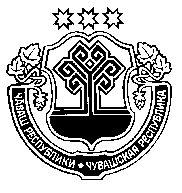 	ПРОЕКТ____________ 2021 =. _________№	          ____________ 2021 г. № _________   +.м.рле хули	       г. Шумерля В соответствии с Федеральным законом от 6 октября 2003 г. № 131-ФЗ «Об общих принципах организации местного самоуправления в Российской Федерации», Бюджетным кодексом Российской Федерации от 31 июля 1998 г. № 145-ФЗ, Законом Чувашской Республики от 18 октября 2004 г. № 19 «Об организации местного самоуправления в Чувашской Республике», Уставом города Шумерля Чувашской Республики, постановлением администрации города Шумерля от 30 октября 2013 г. № 896 «О Порядке разработки и реализации муниципальных программ города Шумерли Чувашской Республики» Администрация города Шумерля п о с т а н о в л я е т:1. Утвердить муниципальную программу города Шумерли Чувашской Республики «Цифровое общество города Шумерля» (далее – муниципальная программа, Программа) согласно приложению к настоящему постановлению.2. Настоящее постановление вступает в силу после официального опубликования.Глава администрации								     В.А. ШигашевКиреев С.И.,2-12-15Приложениек постановлению администрации города Шумерляот ________ 2021 г. № ________Муниципальная программагорода Шумерли Чувашской Республики «Цифровое общество города Шумерля»Паспортмуниципальной программы города Шумерли Чувашской Республики «Цифровое общество города Шумерля»Раздел 1. Характеристика сферы развития цифрового общества города Шумерли, прогноз развитияЦифровое общество города Шумерля - современный этап развития информационно-коммуникационных технологий во всех сферах деятельности общества.Одним из направлений развития цифрового общества сегодня является формирование современной информационной и телекоммуникационной инфраструктуры электронного правительства, включающей в себя систему делопроизводства, систему межведомственного электронного взаимодействия с использованием электронной подписи.Одним из инструментов электронного правительства является Портал органов власти Чувашской Республики (далее - Портал) в который входит Официальный сайт города Шумерля. С 2007 года Официальный сайт города Шумерля входит в десятку лучших в рейтинге сайтов органов местного самоуправления Чувашской Республики.К объектам информатизации относятся система обеспечения социальных коммуникаций, включающая в себя систему оказания услуг населению, средства обеспечения взаимодействия органов местного самоуправления города Шумерля с гражданами и организациями, а также органами государственной власти.К основным деловым процессам в органах местного самоуправления относятся исполнение полномочий, управление развитием, управление ресурсами и их привлечением.Под исполнением полномочий понимается исполнение установленных функций, оказание услуг населению и организациям, сбор, учет, обработка и анализ операционной информации, контрольные операции и т.д.Управление развитием - это стратегическое и оперативное планирование, мониторинг состояния среды и объектов управления, разработка программ, разработка бюджета, установление потребности в ресурсах, управление структурой организации, разработка регламентов, стандартов и т.д.Управление ресурсами и их привлечением - это управление финансами, управление закупками, материальными и нематериальными ресурсами, управление инфраструктурой, управление кадрами, управление безопасностью, привлечение дополнительных ресурсов и т.д.В администрации города Шумерля создана и работает информационно-телекоммуникационная система (далее - информационные технологии, ИТ), обеспечивающая повседневное функционирование отделов и служб администрации города. С 2006 года внедрена информационная система электронного документооборота. В настоящее время созданы необходимые технологические и организационные предпосылки для совершенствования работы администрации города Шумерля (далее - администрации города), муниципальных предприятий и учреждений на основе широкомасштабного использования ИТ.В администрации города функционирует локальная компьютерная сеть, включающая в себя более 90 компьютеров, обеспечивающих деятельность администрации города, финансового отдела администрации города Шумерля, управления градостроительства и городского хозяйства, отдела образования администрации города Шумерля, отдела культуры администрации города Шумерля, муниципального казенного учреждения "Центр финансового обеспечения муниципальных учреждений города Шумерля Чувашской Республики".Более 90% пользователей локальной сети администрации города обеспечены доступом в сеть Интернет и электронной почтой. Всем пользователям предоставлен доступ к информационным ресурсам сети Интернет.Обеспеченность муниципальных служащих средствами вычислительной техники в администрации города - 100 процентов, доля устаревших моделей компьютеров составляет более 70 процентов.С 2002 года администрацией города разработан и поддерживается официальный сайт города Шумерля, который содержит общедоступную информацию об органах местного самоуправления города Шумерля, информацию о нормотворческой деятельности, статистическую и новостную информацию о деятельности органов местного самоуправления и другую полезную информацию. Доменное имя официального сайта города Шумерля (http://www.gshum.cap.ru) принадлежит администрации города Шумерля, что соответствует требованиям Федерального закона от 09 февраля 2009 года N 8-ФЗ "Об обеспечении доступа к информации о деятельности государственных органов и органов местного самоуправления".Создана Интернет-приемная, посредством которой граждане могут написать письмо - выразить свое мнение относительно социальных проблем города или обратиться с вопросом и получить квалифицированный ответ, ознакомиться с другими, часто задаваемыми вопросами, и ответами на них. Информация о деятельности органов местного самоуправления также регулярно публикуется в газете "Информационный бюллетень администрации города Шумерля".В целях перехода на предоставление администрацией города Шумерля и подведомственными муниципальными учреждениями первоочередных муниципальных услуг в электронном виде и в соответствии с распоряжением Правительства Российской Федерации от 17 декабря 2009 года N 1993-р, распоряжением Кабинета Министров Чувашской Республики от 25 марта 2010 года N 254-РП, все рабочие места сотрудников, ответственных за предоставление муниципальных услуг в электронном виде обеспечены оргтехникой и программным обеспечением.Для развития информатизации в городе Шумерля необходимо проводить работы по следующим направлениям:- развитие единого информационного пространства города Шумерля;- разработка и внедрение муниципальных информационных систем;- создания систем защиты муниципальных информационных ресурсов, приобретение лицензионных программных продуктов;- обеспечение надежного функционирования информационно-телекоммуникационных систем города Шумерля, своевременной замены устаревшей и вышедшей из строя оргтехники.Это возможно реализовать только в рамках программно-целевого метода, который позволит:- обеспечить концентрацию средств, выделяемых из городского бюджета, для решения задач в области развития и использования информационных технологий;- проводить единую техническую политику при решении задач в области развития и использования информационных технологий в целях совершенствования деятельности по управлению муниципальным образованием;- обеспечить эффективное взаимодействие в области развития и использования информационных технологий.Реализация программы позволит заменить устаревшие модели компьютеров и обеспечить муниципальных служащих средствами вычислительной техники, отвечающими современным требованиям для реализации поставленных муниципальной программой задач и достижению цели муниципальной программы.Раздел II. Приоритеты, цели, задачи, показатели (индикаторы) достижения целей и задач, основные ожидаемые результаты и срок реализации программыПриоритеты государственной политики в сфере информационного развития  города Шумерли сформированы на основе положений Стратегии социально-экономического развития Чувашской Республики до 2035 года, утвержденной Законом Чувашской Республики от 26 ноября 2020 г. № 102  (далее - Стратегия), ежегодных посланий Главы Чувашской Республики Государственному Совету Чувашской Республики, государственной программой Чувашской Республики «Цифровое общество Чувашии», утвержденной постановлением Правительства Чувашской Республики от 10 октября 2018 г № 402. Основной целью муниципальной программы является создание условий для развития в городе Шумерле Чувашской Республике информационного пространства с учетом потребностей общества в получении качественных и достоверных сведений на основе масштабного распространения информационно-телекоммуникационных технологий.В рамках достижения поставленной в программе цели планируется обеспечить решение следующей приоритетной задачи:- обеспечение условий для повышения эффективности и безопасности муниципального управления в городе Шумерле Чувашской Республики, взаимодействия населения, организаций, органов местного самоуправления на основе информационно-телекоммуникационных технологий.Состав показателей (индикаторов) программы определен необходимостью выполнения основных целей и задач программы.Состав показателей (индикаторов) муниципальной программы приведен в приложении № 1 к муниципальной программе.Реализация мероприятий программы будет способствовать повышению благосостояния и качества жизни граждан города Шумерля путем повышения степени информированности и цифровой грамотности, улучшения доступности и качества государственных услуг, обеспечения информационной безопасностиСрок реализации программы 2021 - 2035 годы. Программа планируется к реализации в три этапа:1 этап - 2021 - 2025 годы;2 этап - 2026 - 2030 годы;3 этап - 2031 - 2035 годы.«Раздел III. Обобщенная характеристика реализуемых в составе муниципальной программы подпрограмм (основных мероприятий)Выстроенная в рамках настоящей Муниципальной программы система целевых ориентиров (цели, задачи, ожидаемые результаты) представляет собой четкую согласованную структуру, посредством которой установлена прозрачная и понятная связь реализации отдельных мероприятий с достижением конкретных целей на всех уровнях Муниципальной программы.Задачи Муниципальной программы будут решаться в рамках одной подпрограммы.Подпрограмма "Развитие информационных технологий" содержит одно Основное мероприятие1.1 "Формирование электронного правительства", которое включает мероприятия по развитию механизмов получения государственных и муниципальных услуг в электронном виде, созданию, модернизации и эксплуатации прикладных информационных систем поддержки выполнения (оказания) органами местного самоуправления города Шумерля основных функций (услуг), системы электронного документооборота, а также мероприятия по развитию информационно-технологической и телекоммуникационной инфраструктуры для размещения информации о деятельности органов местного самоуправления города Шумерля.Обобщенная характеристика реализуемых в составе муниципальной программы подпрограмм (основных мероприятий) представлена в приложении № 2 к муниципальной программе.Раздел IV. Ресурсное обеспечение и прогнозная (справочная) оценка расходов реализации Программы за счет всех источников финансированияОбщий объем финансирования муниципальной программы в 2021–2035 годах будет осуществляться за счет средств бюджета города Шумерля, и  составляет 14212,3 тыс. рублей, в том числе:в 2021 году – 969,7 тыс. рублей;в 2022 году – 945,9 тыс. рублей;в 2023 году – 945,9 тыс. рублей;в 2024 году – 945,9 тыс. рублей;в 2025 году – 945,9 тыс. рублей;в 2026 – 2030 годах – 4729,5 тыс. рублей;в 2031 – 2035 годах – 4729,5 тыс. рублей;из них средства:бюджета города Шумерля – 14212,3 тыс. рублей (100 процентов), в том числе:в 2021 году – 969,7 тыс. рублей;в 2022 году – 945,9 тыс. рублей;в 2023 году – 945,9 тыс. рублей;в 2024 году – 945,9 тыс. рублей;в 2025 году – 945,9 тыс. рублей;в 2026 – 2030 годах – 4729,5 тыс. рублей;в 2031 – 2035 годах – 4729,5 тыс. рублей;Объемы финансирования муниципальной программы уточняются при формировании бюджета города Шумерля на очередной финансовый год и плановый период.Ресурсное обеспечение и прогнозная (справочная) оценка расходов реализации муниципальной программы (подпрограмм, основных мероприятий) за счет всех источников финансирования представлены в приложении № 3 к муниципальной программе.Приложение № 1к муниципальной программе города Шумерли Чувашской Республики «Цифровое общество города Шумерля»Сведения о целевых показателях (индикаторах) муниципальной программы города Шумерли Чувашской Республики«Цифровое общество города Шумерля»Приложение № 2к муниципальной программе города Шумерли Чувашской Республики «Цифровое общество города Шумерля»Обобщенная характеристика реализуемых в составе муниципальной программы города Шумерли Чувашской Республики «Цифровое общество города Шумерля» подпрограмм (основных мероприятий)Приложение № 3к муниципальной программе города Шумерли Чувашской Республики «Цифровое общество города Шумерля»Ресурсное обеспечение и прогнозная (справочная) оценка расходов реализации муниципальной программы города Шумерли Чувашской Республики «Цифровое общество города Шумерля»  (подпрограмм, основных мероприятий) за счет всех источников финансированияПриложение № 4к муниципальной программе города Шумерли Чувашской Республики «Цифровое общество города Шумерля»Подпрограмма
«Развитие информационных технологий»муниципальной программы города Шумерли Чувашской Республики «Цифровое общество города Шумерля»Паспорт
подпрограммы «Развитие информационных технологий»муниципальной программы города Шумерли Чувашской Республики «Цифровое общество города Шумерля»Раздел I. Характеристика текущего состояния сферы реализации подпрограммы, прогноз развитияВ администрации города Шумерля создана и работает информационно-телекоммуникационная система (далее - информационные технологии, ИТ), обеспечивающая повседневное функционирование отделов и служб администрации города. С 2006 года внедрена информационная система электронного документооборота. В настоящее время созданы необходимые технологические и организационные предпосылки для совершенствования работы администрации города Шумерля (далее - администрации города), муниципальных предприятий и учреждений на основе широкомасштабного использования ИТ.В администрации города функционирует локальная компьютерная сеть, включающая в себя более 90 компьютеров, обеспечивающих деятельность администрации города, финансового отдела администрации города Шумерля, управления градостроительства и городского хозяйства, отдела образования администрации города Шумерля, отдела культуры администрации города Шумерля, муниципального казенного учреждения "Центр финансового обеспечения муниципальных учреждений города Шумерля Чувашской Республики".Более 90% пользователей локальной сети администрации города обеспечены доступом в сеть Интернет и электронной почтой. Всем пользователям предоставлен доступ к информационным ресурсам сети Интернет.Обеспеченность муниципальных служащих средствами вычислительной техники в администрации города - 100 процентов, доля устаревших моделей компьютеров составляет более 70 процентов.С 2002 года администрацией города разработан и поддерживается официальный сайт города Шумерля, который содержит общедоступную информацию об органах местного самоуправления города Шумерля, информацию о нормотворческой деятельности, статистическую и новостную информацию о деятельности органов местного самоуправления и другую полезную информацию. Доменное имя официального сайта города Шумерля (http://www.gshum.cap.ru) принадлежит администрации города Шумерля, что соответствует требованиям Федерального закона от 09 февраля 2009 года N 8-ФЗ "Об обеспечении доступа к информации о деятельности государственных органов и органов местного самоуправления".Создана Интернет-приемная, посредством которой граждане могут написать письмо - выразить свое мнение относительно социальных проблем города или обратиться с вопросом и получить квалифицированный ответ, ознакомиться с другими, часто задаваемыми вопросами, и ответами на них. Информация о деятельности органов местного самоуправления также регулярно публикуется в газете "Информационный бюллетень администрации города Шумерля".В целях перехода на предоставление администрацией города Шумерля и подведомственными муниципальными учреждениями первоочередных муниципальных услуг в электронном виде и в соответствии с распоряжением Правительства Российской Федерации от 17 декабря 2009 года N 1993-р, распоряжением Кабинета Министров Чувашской Республики от 25 марта 2010 года N 254-РП, все рабочие места сотрудников, ответственных за предоставление муниципальных услуг в электронном виде обеспечены оргтехникой и программным обеспечением.Для развития информатизации в городе Шумерля необходимо проводить работы по следующим направлениям:- развитие единого информационного пространства города Шумерля;- разработка и внедрение муниципальных информационных систем;- создания систем защиты муниципальных информационных ресурсов, приобретение лицензионных программных продуктов;- обеспечение надежного функционирования информационно-телекоммуникационных систем города Шумерля, своевременной замены устаревшей и вышедшей из строя оргтехники.Это возможно реализовать только в рамках программно-целевого метода, который позволит:- обеспечить концентрацию средств, выделяемых из городского бюджета, для решения задач в области развития и использования информационных технологий;- проводить единую техническую политику при решении задач в области развития и использования информационных технологий в целях совершенствования деятельности по управлению муниципальным образованием;- обеспечить эффективное взаимодействие в области развития и использования информационных технологий.Реализация подпрограммы позволит заменить устаревшие модели компьютеров и обеспечить муниципальных служащих средствами вычислительной техники, отвечающими современным требованиям для реализации поставленных муниципальной программой задач и достижению цели муниципальной программы. Раздел II. Приоритеты, цели и задачи подпрограммы, показатели (индикаторы) достижения целей и задач, срок реализации подпрограммыПриоритеты муниципальной политики в сфере информационного развития  города Шумерли сформированы на основе положений Стратегии социально-экономического развития Чувашской Республики до 2035 года, утвержденной Законом Чувашской Республики от 26 ноября 2020 г. № 102  (далее - Стратегия), ежегодных посланий Главы Чувашской Республики Государственному Совету Чувашской Республики, государственной программой Чувашской Республики «Цифровое общество Чувашии», утвержденной постановлением Правительства Чувашской Республики от 10 октября 2018 г № 402.Основной целью подпрограммы является обеспечение условий для повышения эффективности и безопасности муниципального управления в городе Шумерле Чувашской Республики, взаимодействия населения, организаций, органов местного самоуправления на основе информационно-телекоммуникационных технологий.Достижению поставленной в подпрограмме цели способствует решение следующих приоритетных задач:- внедрение информационно-телекоммуникационных технологий в сфере муниципального управления, в том числе путем развития информационных систем и сервисов, механизмов предоставления гражданам и организациям государственных и муниципальных услуг в электронном виде;- повышение открытости и эффективности механизмов электронного взаимодействия органов местного самоуправления, граждан и организаций.Подпрограмма реализуется в период с 2021 по 2035 год в три этапа:1 этап - 2019 - 2025 годы;2 этап - 2026 - 2030 годы;3 этап - 2031 - 2035 годы.Состав показателей (индикаторов) подпрограммы определен исходя из необходимости выполнения основных целей и задач подпрограммы.Состав показателей (индикаторов) с указанием конкретных значений представлен в приложении № 1 к муниципальной программе.Последовательная реализация мероприятий подпрограммы будет способствовать:- широкой осведомленности населения о преимуществах получения информации, приобретения товаров и получения услуг с использованием информационно-телекоммуникационной сети "Интернет";- применению новых механизмов получения, сохранения, производства и распространения достоверной информации в интересах личности, общества и государства.оптимизации порядка предоставления (исполнения) муниципальных услуг (функций), повышению качество и доступности государственных и муниципальных услуг на территории города Шумерли Чувашской Республики.Раздел III. Характеристика основных мероприятий подпрограммы Подпрограмма «Развитие информационных технологий» реализуется в рамках основного мероприятия 1.1 «Формирование электронного правительства» которое направлено на реализацию поставленных целей и задач муниципальной программы в целом. Основное мероприятие 1.1 «Формирование электронного правительства» реализуется через мероприятие 1.1.1.«Создание и эксплуатация прикладных информационных систем поддержки выполнения (оказания) муниципальными органами основных функций (услуг)» и обеспечивает достижение индикаторов эффективности подпрограммы. Мероприятие 1.1.1.«Создание и эксплуатация прикладных информационных систем поддержки выполнения (оказания) муниципальными органами основных функций (услуг)» включает в себя мероприятия по развитию механизмов получения государственных и муниципальных услуг в электронном виде, созданию, модернизации и эксплуатации прикладных информационных систем поддержки выполнения (оказания) органами местного самоуправления города Шумерля основных функций (услуг), системы электронного документооборота, а также мероприятия по развитию информационно-технологической и телекоммуникационной инфраструктуры для размещения информации о деятельности органов местного самоуправления города Шумерля.Обобщенная характеристика реализуемых в составе муниципальной программы подпрограмм (основных мероприятий) представлена в приложении № 2 к муниципальной программе.Раздел IV. Обеспечение реализации подпрограммыОбщий объем финансирования подпрограммы в 2021-2035 годах будет осуществляться за счет средств бюджета города Шумерля и составит 14212,3 тыс. рублей, в том числе:в 2021 году – 969,7 тыс. рублей;в 2022 году – 945,9 тыс. рублей;в 2023 году – 945,9 тыс. рублей;в 2024 году – 945,9 тыс. рублей;в 2025 году – 945,9 тыс. рублей;в 2026 – 2030 годах – 4729,5 тыс. рублей;в 2031 – 2035 годах – 4729,5 тыс. рублей;из них средства:бюджета города Шумерля – 14212,3 тыс. рублей (100 процентов), в том числе:в 2021 году – 969,7 тыс. рублей;в 2022 году – 945,9 тыс. рублей;в 2023 году – 945,9 тыс. рублей;в 2024 году – 945,9 тыс. рублей;в 2025 году – 945,9 тыс. рублей;в 2026 – 2030 годах – 4729,5 тыс. рублей;в 2031 – 2035 годах – 4729,5 тыс. рублей;В ходе реализации подпрограммы объемы финансирования подлежат ежегодной корректировке на основе анализа полученных результатов и с учетом реальных возможностей бюджета города Шумерля и внебюджетных источников.Ресурсное обеспечение реализации подпрограммы приведено в приложении № 3 муниципальной программы.Об утверждении муниципальной программы города Шумерли Чувашской Республики «Цифровое общество города Шумерля»Ответственный исполнитель муниципальной программы-Отдел информатизации администрации города ШумерляСоисполнители муниципальной программы-Управление градостроительства и городского хозяйства администрации города Шумерля (далее - Управление градостроительства и городского хозяйства);Собрание депутатов города Шумерля;Финансовый отдел администрации города ШумерляУчастники муниципальной программы-отраслевые органы и структурные подразделения администрации города Шумерля;Подпрограммы муниципальной программы:-«Развитие информационных технологий»Цели муниципальной программы-создание условий для развития в городе Шумерле Чувашской Республике информационного пространства с учетом потребностей общества в получении качественных и достоверных сведений на основе масштабного распространения информационно-телекоммуника-ционных технологий;Задачи муниципальной программы-обеспечение условий для повышения эффективности и безопасности муниципального управления в городе Шумерле Чувашской Республики, взаимодействия населения, организаций, органов местного самоуправления на основе информационно-телекоммуникационных технологийЦелевые показатели (индикаторы) муниципальной программы-к 2036 году будут достигнуты следующие целевые показатели (индикаторы):доля граждан, использующих механизм получения государственных (муниципальных) услуг в электронной форме, - 80 процентовСроки реализации муниципальной программы-2021-2035 годыОбъем финансирования муниципальной программы  с разбивкой по годам реализации программы-прогнозируемые объемы финансирования мероприятий муниципальной программы в 2021-2035 годах составляют 14212,3 тыс. рублей, в том числе:в 2021 году – 969,7 тыс. рублей;в 2022 году – 945,9 тыс. рублей;в 2023 году – 945,9 тыс. рублей;в 2024 году – 945,9 тыс. рублей;в 2025 году – 945,9 тыс. рублей;в 2026 – 2030 годах – 4729,5 тыс. рублей;в 2031 – 2035 годах – 4729,5 тыс. рублей;из них средства:бюджета города Шумерля – 14212,3 тыс. рублей (100 процентов), в том числе:в 2021 году – 969,7 тыс. рублей;в 2022 году – 945,9 тыс. рублей;в 2023 году – 945,9 тыс. рублей;в 2024 году – 945,9 тыс. рублей;в 2025 году – 945,9 тыс. рублей;в 2026 – 2030 годах – 4729,5 тыс. рублей;в 2031 – 2035 годах – 4729,5 тыс. рублей;Объемы финансирования муниципальной программы уточняются при формировании бюджета города Шумерля на очередной финансовый год и плановый периодОжидаемые результаты реализации муниципальной программы-Реализация мероприятий программы будет способствовать повышению благосостояния и качества жизни граждан города Шумерля путем повышения степени информированности и цифровой грамотности, улучшения доступности и качества государственных услуг, обеспечения информационной безопасности№ п/пЦелевой показатель (индикатор) (наименование)Целевой показатель (индикатор) (наименование)Единица измеренияЗначения целевых показателей (индикаторов)Значения целевых показателей (индикаторов)Значения целевых показателей (индикаторов)Значения целевых показателей (индикаторов)Значения целевых показателей (индикаторов)Значения целевых показателей (индикаторов)Значения целевых показателей (индикаторов)№ п/пЦелевой показатель (индикатор) (наименование)Целевой показатель (индикатор) (наименование)Единица измерения2021 г.2022 г.2023 г.2024 г.2025 г.2030 г.2035 г.122345678910Муниципальная программа города Шумерли Чувашской Республики ««Цифровое общество города Шумерля»Муниципальная программа города Шумерли Чувашской Республики ««Цифровое общество города Шумерля»Муниципальная программа города Шумерли Чувашской Республики ««Цифровое общество города Шумерля»Муниципальная программа города Шумерли Чувашской Республики ««Цифровое общество города Шумерля»Муниципальная программа города Шумерли Чувашской Республики ««Цифровое общество города Шумерля»Муниципальная программа города Шумерли Чувашской Республики ««Цифровое общество города Шумерля»Муниципальная программа города Шумерли Чувашской Республики ««Цифровое общество города Шумерля»Муниципальная программа города Шумерли Чувашской Республики ««Цифровое общество города Шумерля»Муниципальная программа города Шумерли Чувашской Республики ««Цифровое общество города Шумерля»1.Доля граждан, использующих механизм получения государственных и муниципальных услуг в электронной формеДоля граждан, использующих механизм получения государственных и муниципальных услуг в электронной формепроцентов30323540456580Подпрограмма 1 «Развитие информационных технологий»Подпрограмма 1 «Развитие информационных технологий»Подпрограмма 1 «Развитие информационных технологий»Подпрограмма 1 «Развитие информационных технологий»Подпрограмма 1 «Развитие информационных технологий»Подпрограмма 1 «Развитие информационных технологий»Подпрограмма 1 «Развитие информационных технологий»Подпрограмма 1 «Развитие информационных технологий»Подпрограмма 1 «Развитие информационных технологий»2.Доля электронного документооборота между органами исполнительной власти Чувашской Республики и органами местного самоуправления города Шумерля в общем объеме межведомственного документооборотаДоля электронного документооборота между органами исполнительной власти Чувашской Республики и органами местного самоуправления города Шумерля в общем объеме межведомственного документооборотапроцентов9798991001001001003.Доля информации органов местного самоуправления города Шумерля Чувашской Республики, осуществляющих обмен электронными документами с использованием электронной подписиДоля информации органов местного самоуправления города Шумерля Чувашской Республики, осуществляющих обмен электронными документами с использованием электронной подписипроцентов80100100100100100100Наименование подпрограммы, основного мероприятия муниципальной программыОтветственный исполнитель, соисполнителиСрокСрокСоответствие цели муниципальной программы (подпрограммы)Соответствие задачи муниципальной программы (подпрограммы)Связь подпрограммы, основного мероприятия с целевыми показателями (индикаторами) муниципальной программыСвязь основного мероприятия с целевыми показателями (индикаторами) подпрограммы муниципальной программыНаименование подпрограммы, основного мероприятия муниципальной программыОтветственный исполнитель, соисполнителиначала реализации подпрограммы, основного мероприятияокончания реализации подпрограммы, основного мероприятияСоответствие цели муниципальной программы (подпрограммы)Соответствие задачи муниципальной программы (подпрограммы)Связь подпрограммы, основного мероприятия с целевыми показателями (индикаторами) муниципальной программыСвязь основного мероприятия с целевыми показателями (индикаторами) подпрограммы муниципальной программы12345678Подпрограмма 1 «Развитие информационных технологий» Отдел информатизации администрации города Шумерля; Управление градостроительства и городского хозяйства; Собрание депутатов города Шумерля; Финансовый отдел администрации города Шумерля20212035создание условий для развития в городе Шумерле Чувашской Республике информационного пространства с учетом потребностей общества в получении качественных и достоверных сведений на основе масштабного распространения информационно-телекоммуникационных технологийобеспечение условий для повышения эффективности и безопасности муниципального управления в городе Шумерле Чувашской Республики, взаимодействия населения, организаций, органов местного самоуправления на основе информационно-телекоммуникационных технологийДоля граждан, использующих механизм получения государственных и муниципальных услуг в электронной формеОсновное мероприятие 1.1. «Формирование электронного правительства» Отдел информатизации администрации города Шумерля; Управление градостроительства и городского хозяйства; Собрание депутатов города Шумерля; Финансовый отдел администрации города Шумерля20212035создание условий для развития в городе Шумерле Чувашской Республике информационного пространства с учетом потребностей общества в получении качественных и достоверных сведений на основе масштабного распространения информационно-телекоммуникационных технологий;обеспечение условий для повышения эффективности и безопасности муниципального управления в городе Шумерле Чувашской Республики, взаимодействия населения, организаций, органов местного самоуправления на основе информационно-телекоммуникационных технологийобеспечение условий для повышения эффективности и безопасности муниципального управления в городе Шумерле Чувашской Республики, взаимодействия населения, организаций, органов местного самоуправления на основе информационно-телекоммуникационных технологийвнедрение информационно-телекоммуникационных технологий в сфере муниципального управления, в том числе путем развития информационных систем и сервисов, механизмов предоставления гражданам и организациям государственных и муниципальных услуг в электронном виде;повышение открытости и эффективности механизмов электронного взаимодействия органов местного самоуправления, граждан и организацийДоля граждан, использующих механизм получения государственных и муниципальных услуг в электронной формеДоля электронного документооборота между органами исполнительной власти Чувашской Республики и органами местного самоуправления города Шумерля в общем объеме межведомственного документооборотаДоля информации органов местного самоуправления города Шумерля Чувашской Республики, осуществляющих обмен электронными документами с использованием электронной подписиСтатусНаименование подпрограммы муниципальной программы (основного мероприятия, мероприятия)Ответственный исполнитель, соисполнителиКод бюджетной классификацииКод бюджетной классификацииИсточники финансированияОценка расходов по годам, тыс. рублейОценка расходов по годам, тыс. рублейОценка расходов по годам, тыс. рублейОценка расходов по годам, тыс. рублейОценка расходов по годам, тыс. рублейОценка расходов по годам, тыс. рублейОценка расходов по годам, тыс. рублейСтатусНаименование подпрограммы муниципальной программы (основного мероприятия, мероприятия)Ответственный исполнитель, соисполнителиГлавный распорядитель бюджетных средствЦелевая статья расходов2021 год2022 год2023 год2024 год2025 год2026 – 2030 годы2031 - 2035 годы1234689101112131415Муниципальная программаЦифровое общество города Шумерля Отдел информатизации администрации города Шумерля; Управление градостроительства и городского хозяйства; Собрание депутатов города Шумерля; Финансовый отдел администрации города ШумерляхЧ600000000Всего969,7945,9945,9945,9945,94729,54729,5Муниципальная программаЦифровое общество города Шумерля Отдел информатизации администрации города Шумерля; Управление градостроительства и городского хозяйства; Собрание депутатов города Шумерля; Финансовый отдел администрации города Шумерляххфедеральный бюджет0,00,00,00,00,00,00,0Муниципальная программаЦифровое общество города Шумерля Отдел информатизации администрации города Шумерля; Управление градостроительства и городского хозяйства; Собрание депутатов города Шумерля; Финансовый отдел администрации города Шумерляххреспубликанский бюджет Чувашской Республики0,00,00,00,00,00,00,0Муниципальная программаЦифровое общество города Шумерля Отдел информатизации администрации города Шумерля; Управление градостроительства и городского хозяйства; Собрание депутатов города Шумерля; Финансовый отдел администрации города ШумерляхЧ600000000бюджет города Шумерля969,7945,9945,9945,9945,94729,54729,5Муниципальная программаЦифровое общество города Шумерля Отдел информатизации администрации города Шумерля; Управление градостроительства и городского хозяйства; Собрание депутатов города Шумерля; Финансовый отдел администрации города Шумерляххвнебюджетные источники0,00,00,00,00,00,00,0Подпрограмма 1Развитие информационных технологийОтдел информатизации администрации города Шумерля; Управление градостроительства и городского хозяйства; Собрание депутатов города Шумерля; Финансовый отдел администрации города ШумерляхЧ610000000Всего969,7945,9945,9945,9945,94729,54729,5Подпрограмма 1Развитие информационных технологийОтдел информатизации администрации города Шумерля; Управление градостроительства и городского хозяйства; Собрание депутатов города Шумерля; Финансовый отдел администрации города Шумерляххфедеральный бюджет0,00,00,00,00,00,0Подпрограмма 1Развитие информационных технологийОтдел информатизации администрации города Шумерля; Управление градостроительства и городского хозяйства; Собрание депутатов города Шумерля; Финансовый отдел администрации города Шумерляххреспубликанский бюджет Чувашской Республики0,00,00,00,00,00,00,0Подпрограмма 1Развитие информационных технологийОтдел информатизации администрации города Шумерля; Управление градостроительства и городского хозяйства; Собрание депутатов города Шумерля; Финансовый отдел администрации города ШумерляхЧ610000000бюджет города Шумерля969,7945,9945,9945,9945,94729,54729,5Подпрограмма 1Развитие информационных технологийОтдел информатизации администрации города Шумерля; Управление градостроительства и городского хозяйства; Собрание депутатов города Шумерля; Финансовый отдел администрации города Шумерляххвнебюджетные источники0,00,00,00,00,00,00,0Основное мероприятие 1.1Формирование электронного правительстваОтдел информатизации администрации города Шумерля; Управление градостроительства и городского хозяйства; Собрание депутатов города Шумерля; Финансовый отдел администрации города ШумерляхЧ610473820Всего969,7945,9945,9945,9945,94729,54729,5Основное мероприятие 1.1Формирование электронного правительстваОтдел информатизации администрации города Шумерля; Управление градостроительства и городского хозяйства; Собрание депутатов города Шумерля; Финансовый отдел администрации города Шумерляххфедеральный бюджет0,00,00,00,00,00,0Основное мероприятие 1.1Формирование электронного правительстваОтдел информатизации администрации города Шумерля; Управление градостроительства и городского хозяйства; Собрание депутатов города Шумерля; Финансовый отдел администрации города Шумерляхреспубликанский бюджет Чувашской Республики0,00,00,00,00,00,00,0Основное мероприятие 1.1Формирование электронного правительстваОтдел информатизации администрации города Шумерля; Управление градостроительства и городского хозяйства; Собрание депутатов города Шумерля; Финансовый отдел администрации города Шумерля930932992Ч610473820Ч610473820Ч610473820бюджет города Шумерля24,8637,7307,25,5633,2307,25,5633,2307,25,5633,2307,25,5633,2307,227,53166,01536,027,53166,01536,0Основное мероприятие 1.1Формирование электронного правительстваОтдел информатизации администрации города Шумерля; Управление градостроительства и городского хозяйства; Собрание депутатов города Шумерля; Финансовый отдел администрации города Шумерляххвнебюджетные источники0,00,00,00,00,00,00,0Мероприятие 1.1.2Создание и эксплуатация прикладных информационных систем поддержки выполнения (оказания) муниципальными органами основных функций (услуг)Отдел информатизации администрации города Шумерля; Управление градостроительства и городского хозяйства; Собрание депутатов города Шумерля; Финансовый отдел администрации города Шумерля932Ч610473820Всего969,7945,9945,9945,9945,94729,54729,5Мероприятие 1.1.2Создание и эксплуатация прикладных информационных систем поддержки выполнения (оказания) муниципальными органами основных функций (услуг)Отдел информатизации администрации города Шумерля; Управление градостроительства и городского хозяйства; Собрание депутатов города Шумерля; Финансовый отдел администрации города Шумерляххфедеральный бюджет0,00,00,00,00,00,00,0Мероприятие 1.1.2Создание и эксплуатация прикладных информационных систем поддержки выполнения (оказания) муниципальными органами основных функций (услуг)Отдел информатизации администрации города Шумерля; Управление градостроительства и городского хозяйства; Собрание депутатов города Шумерля; Финансовый отдел администрации города Шумерляххреспубликанский бюджет Чувашской Республики0,00,00,00,00,00,00,0Мероприятие 1.1.2Создание и эксплуатация прикладных информационных систем поддержки выполнения (оказания) муниципальными органами основных функций (услуг)Отдел информатизации администрации города Шумерля; Управление градостроительства и городского хозяйства; Собрание депутатов города Шумерля; Финансовый отдел администрации города Шумерля930932992Ч610473820Ч610473820Ч610473820бюджет города Шумерля24,8637,7307,25,5633,2307,25,5633,2307,25,5633,2307,25,5633,2307,227,53166,01536,027,53166,01536,0Мероприятие 1.1.2Создание и эксплуатация прикладных информационных систем поддержки выполнения (оказания) муниципальными органами основных функций (услуг)Отдел информатизации администрации города Шумерля; Управление градостроительства и городского хозяйства; Собрание депутатов города Шумерля; Финансовый отдел администрации города Шумерляххвнебюджетные источники0,00,00,00,00,00,00,0Ответственный исполнитель подпрограммы-Отдел информатизации администрации города ШумерляСоисполнители подпрограммы-Управление градостроительства и городского хозяйства администрации города Шумерля (далее - Управление градостроительства и городского хозяйства);Собрание депутатов города Шумерля;Финансовый отдел администрации города ШумерляЦели подпрограммы-обеспечение условий для повышения эффективности и безопасности муниципального управления в городе Шумерле Чувашской Республики, взаимодействия населения, организаций, органов местного самоуправления на основе информационно-телекоммуникационных технологийЗадачи подпрограммы-внедрение информационно-телекоммуникационных технологий в сфере муниципального управления, в том числе путем развития информационных систем и сервисов, механизмов предоставления гражданам и организациям государственных и муниципальных услуг в электронном виде;повышение открытости и эффективности механизмов электронного взаимодействия органов местного самоуправления, граждан и организацийЦелевые показатели (индикаторы) подпрограммы-к 2036 году будут достигнуты следующие целевые показатели (индикаторы):Доля электронного документооборота между органами исполнительной власти Чувашской Республики и органами местного самоуправления города Шумерля в общем объеме межведомственного документооборота – 100 %;Доля информации органов местного самоуправления города Шумерля Чувашской Республики, осуществляющих обмен электронными документами с использованием электронной подписи – 100%Этапы и сроки реализации подпрограммы-2019-2035 годы:1 этап – 2021 – 2025 годы;2 этап – 2026 – 2030 годы;3 этап – 2031 – 2035 годыОбъемы финансирования подпрограммы с разбивкой по годам реализации программы-прогнозируемые объемы финансирования мероприятий подпрограммы в 2021-2035 годах составляют 14212,3 тыс. рублей, в том числе:в 2021 году – 969,7 тыс. рублей;в 2022 году – 945,9 тыс. рублей;в 2023 году – 945,9 тыс. рублей;в 2024 году – 945,9 тыс. рублей;в 2025 году – 945,9 тыс. рублей;в 2026 – 2030 годах – 4729,5 тыс. рублей;в 2031 – 2035 годах – 4729,5 тыс. рублей;из них средства:бюджета города Шумерля – 14212,3 тыс. рублей (100 процентов), в том числе:в 2021 году – 969,7 тыс. рублей;в 2022 году – 945,9 тыс. рублей;в 2023 году – 945,9 тыс. рублей;в 2024 году – 945,9 тыс. рублей;в 2025 году – 945,9 тыс. рублей;в 2026 – 2030 годах – 4729,5 тыс. рублей;в 2031 – 2035 годах – 4729,5 тыс. рублей;объемы финансирования подпрограммы уточняются при формировании бюджета города Шумерля на очередной финансовый год и плановый периодОжидаемые результаты реализации подпрограммы-последовательная реализация мероприятий подпрограммы будет способствовать:широкой осведомленности населения о преимуществах получения информации, приобретения товаров и получения услуг с использованием информационно-телекоммуникационной сети "Интернет";применению новых механизмов получения, сохранения, производства и распространения достоверной информации в интересах личности, общества и государства.оптимизации порядка предоставления (исполнения) муниципальных услуг (функций), повышению качество и доступности государственных и муниципальных услуг на территории города Шумерли Чувашской Республики